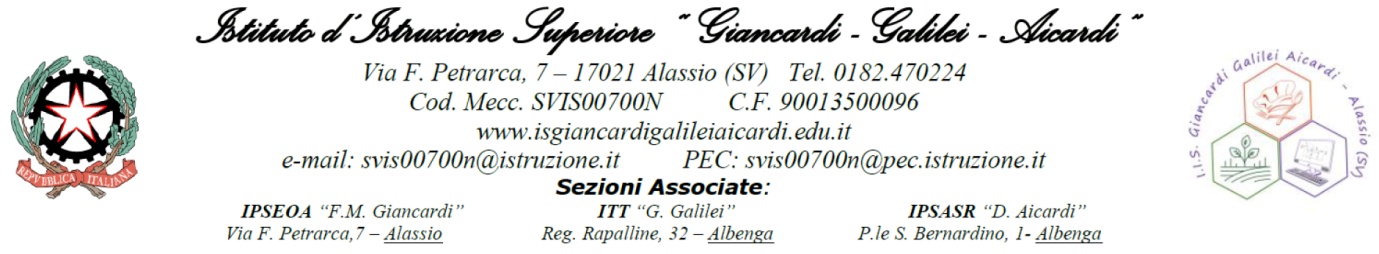 Oggetto: autorizzazione all’esercizio della libera professione.Il/la sottoscritto/a ________________________________________________________________Nato/a a ___________________________________________ il ___________________________Codice Fiscale ____________________________________________________________________Residente a __________________________ in __________________________________________in servizio presso l’Istituto in qualità di ________________________________________________con contratto di lavoro a tempo   [ ] indeterminato   [ ] determinato R I C H I E D Eai sensi delle vigenti disposizioni l’AUTORIZZAZIONE ad esercitare la libera professione di _________________________________________ nella Provincia di ___________________ per l’anno scolastico ______________. [ ]   Dichiara di essere iscritto all’Albo _______________________________ dell’Ordine        ___________________________ Provincia _______ n. iscrizione _________________[ ]   Dichiara che trattasi di libera professione non regolamentata ed esercitata ai sensi della     Legge n. 4 del 14/1/2013.Il sottoscritto/a dichiara:sotto la propria responsabilità, ai sensi dell'art. 508 del Decreto L.vo n. 297 del 16/04/1994, che tale esercizio non è di pregiudizio all'assolvimento di tutte le attività inerenti alla funzione docente ed è compatibile con l'orario di insegnamento e di servizio in quanto verrà svolta al di fuori dei medesimi;che l'attività da svolgere non è in conflitto o in concorrenza con gli interessi dell'Amministrazione e con il buon andamento della stessa e di essere a conoscenza di quanto disposto dall’art. 53 D. L.vo n. 165/2001 in merito a incompatibilità, cumulo di impieghi e incarichi. Alassio, li ______________ Firma ________________________Visto DS